Pkt 4Ventslangar 3 st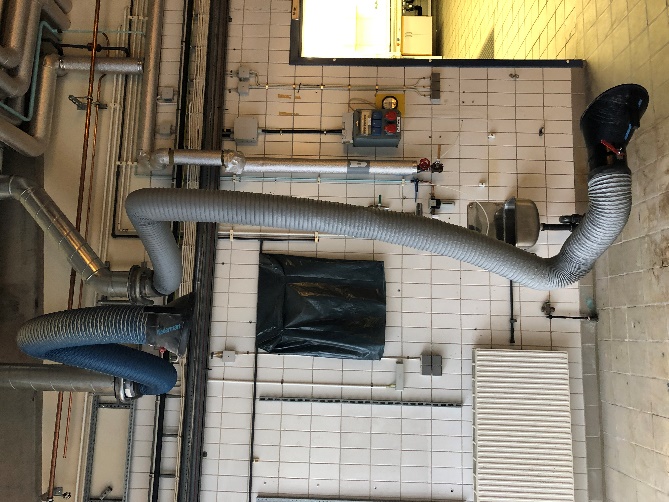 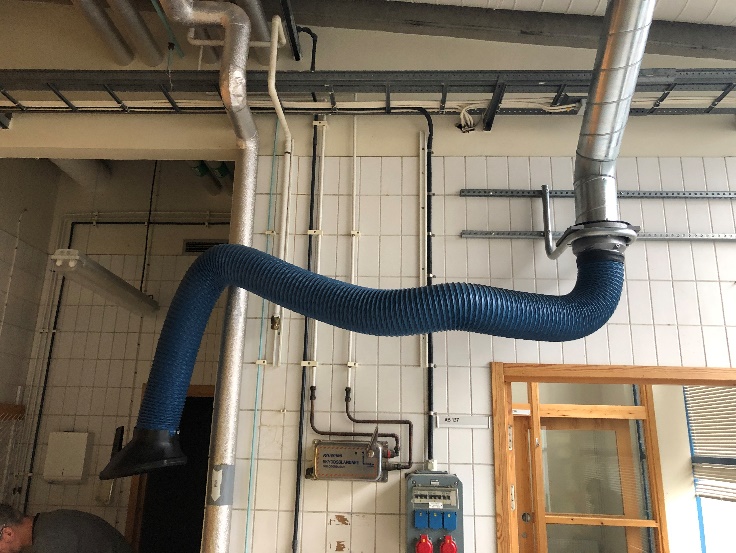 Utslagsvask (liten)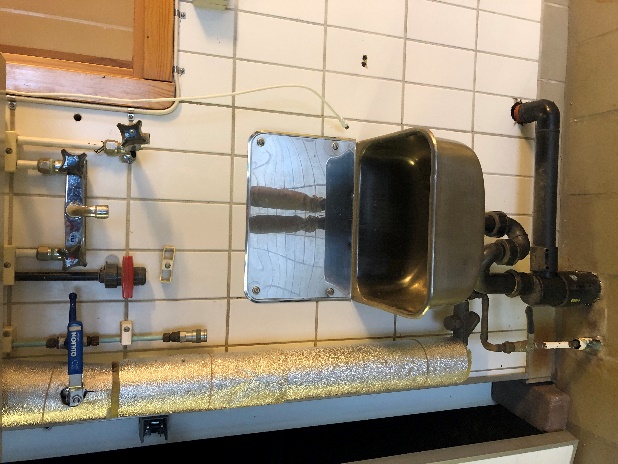 Rum AB 136Dragskåp (liten)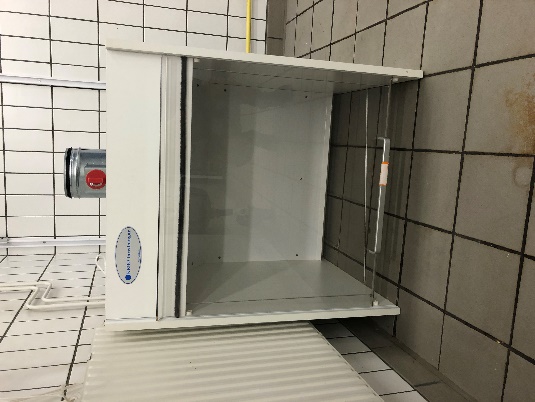 Dragskåp 2st (stora)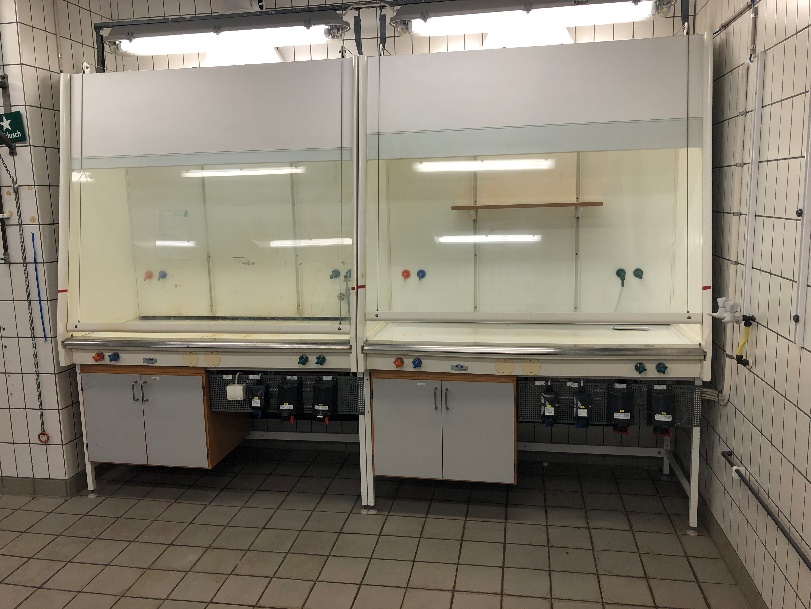 Diskbänk med dusch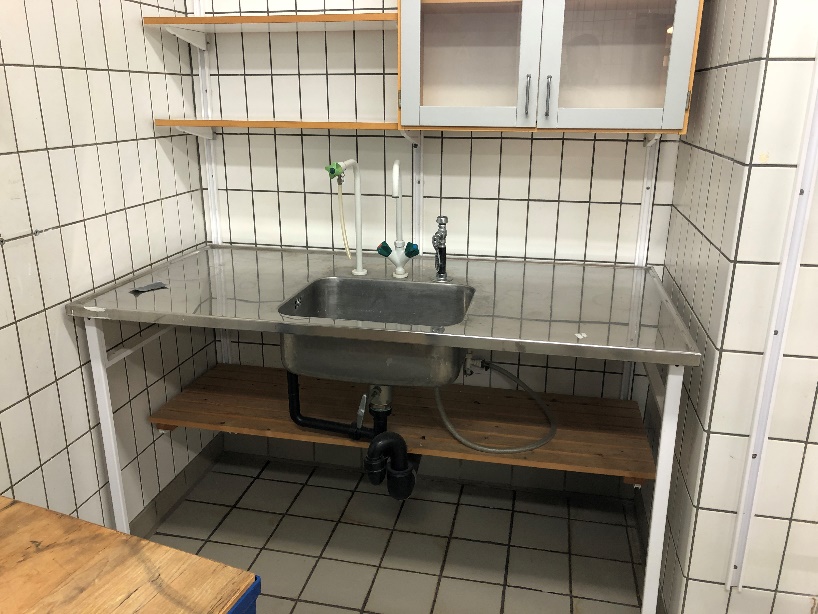 Rum AB 135Diskbänk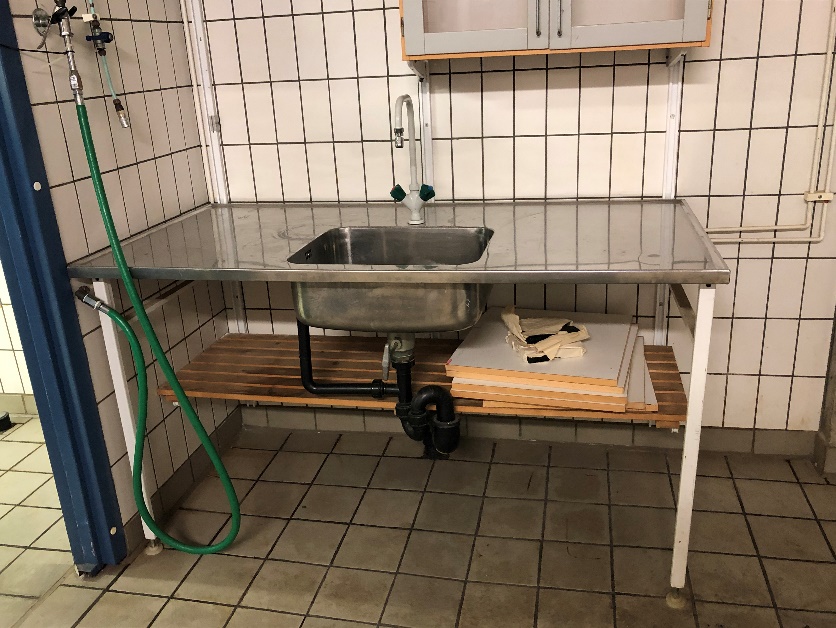 Rum AB 143Diskho (liten)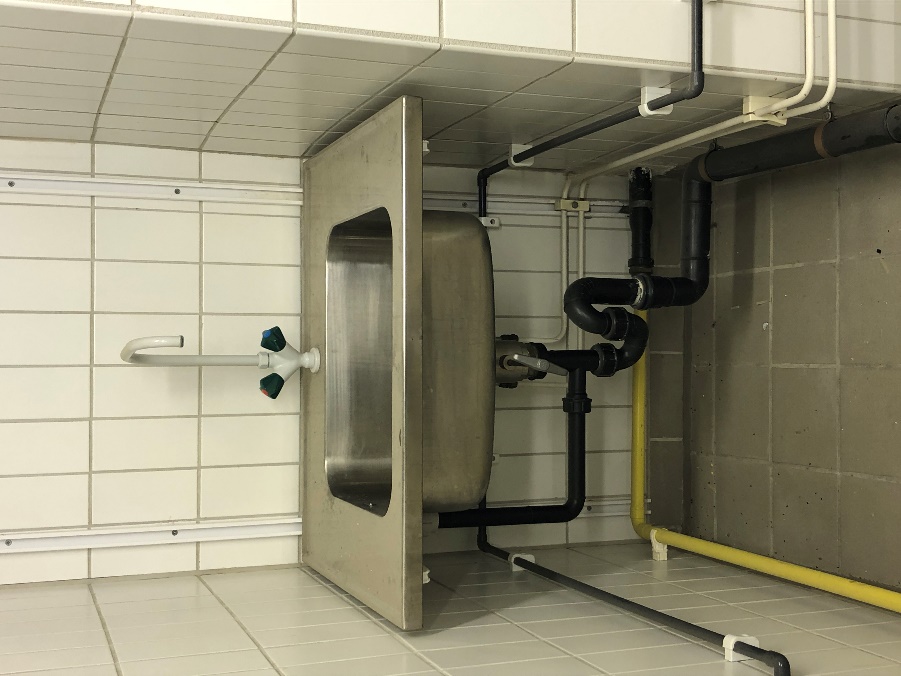 Rum AB 145Kylrumsfläkt 2st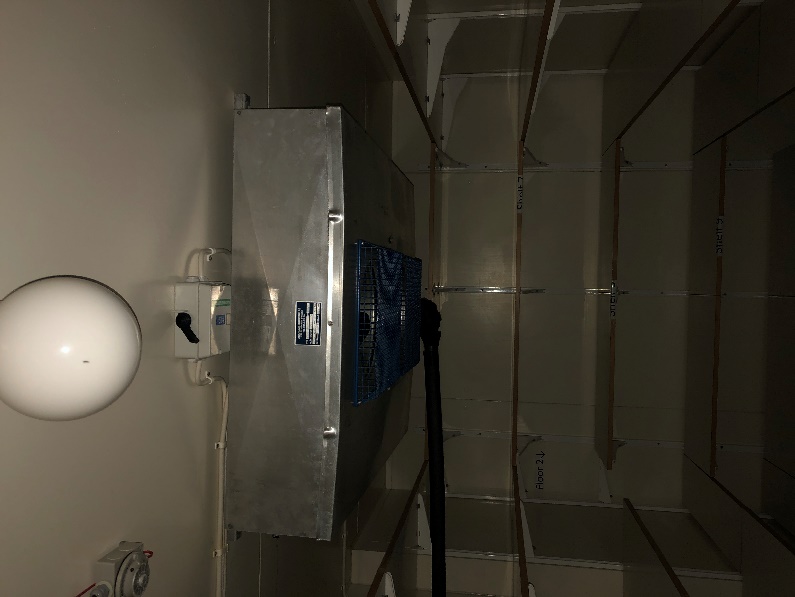 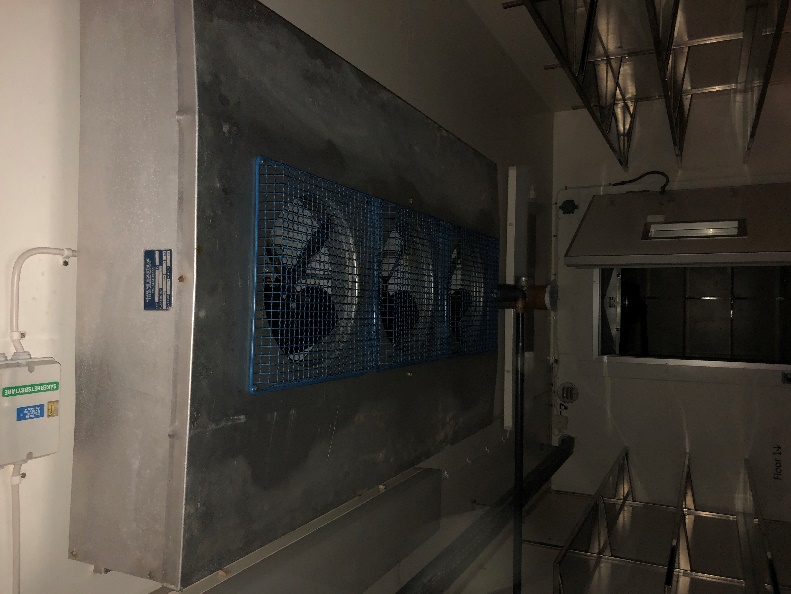 Rum AB 142Diskbänk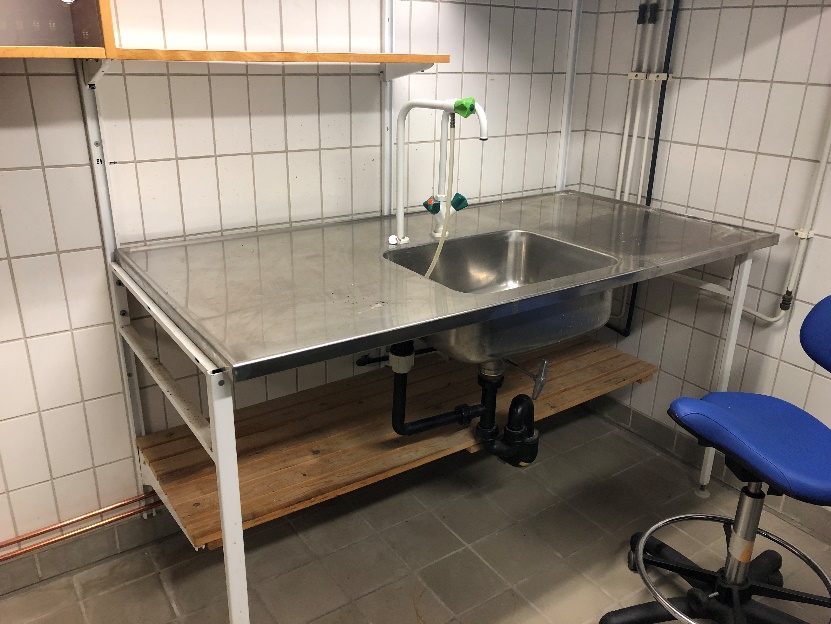 Förvaring/Säkerhetsskåp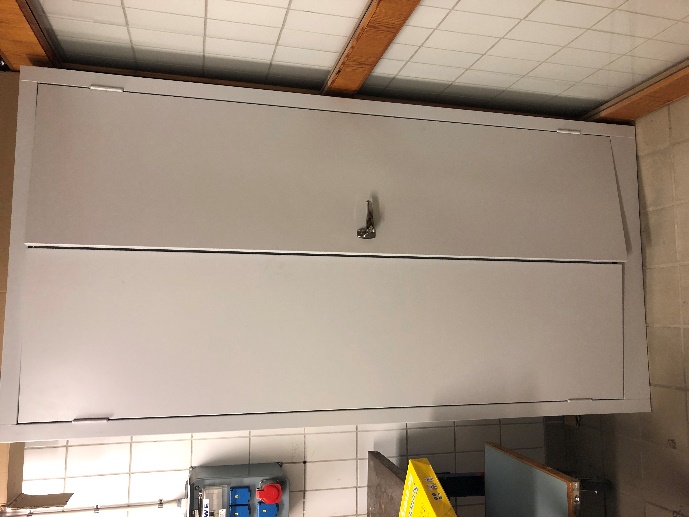 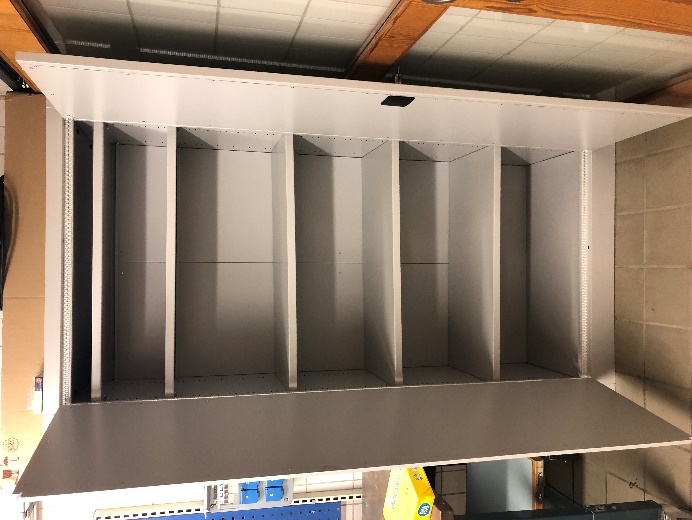 Plåtklädd arbetsbänk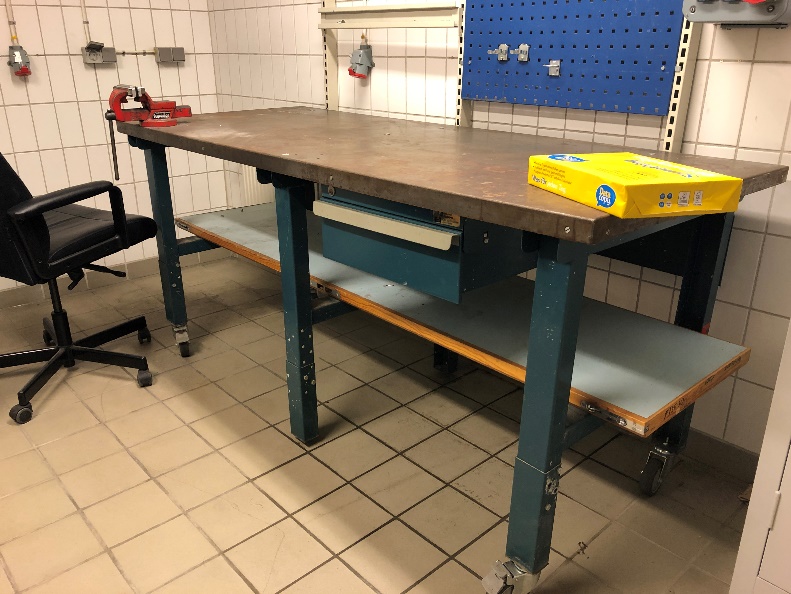 Rum AB 147Diskbänk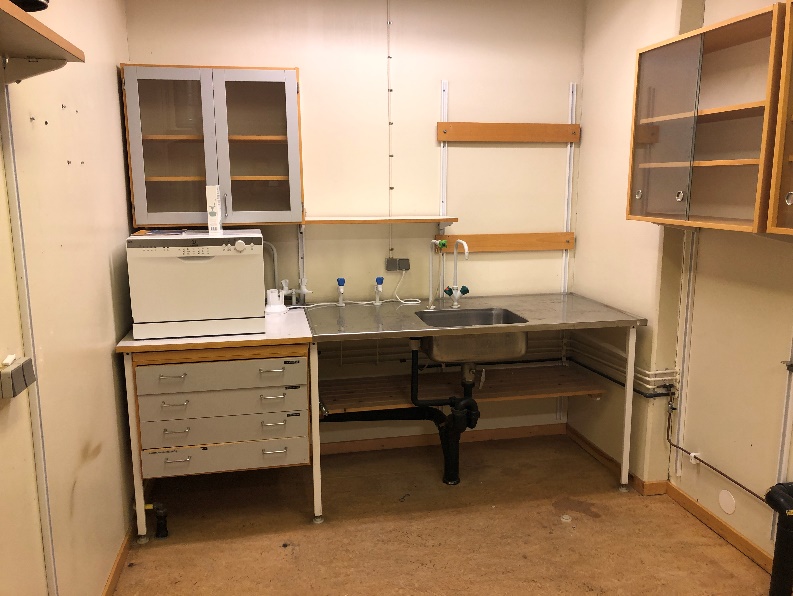 Rum AB 141Fläkthuv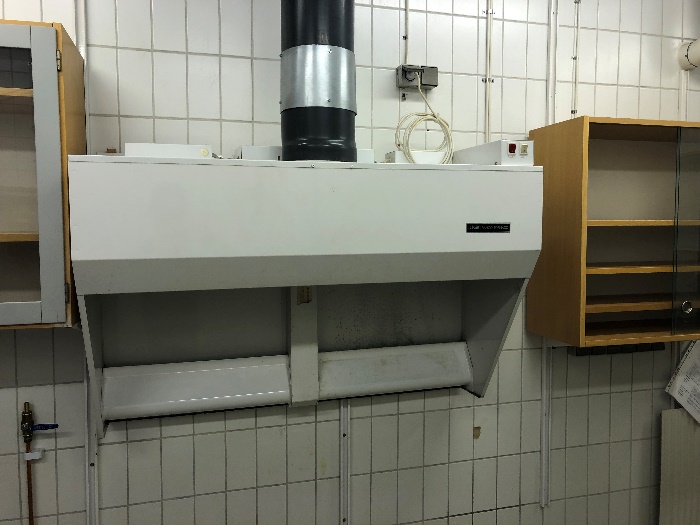 Diskbänk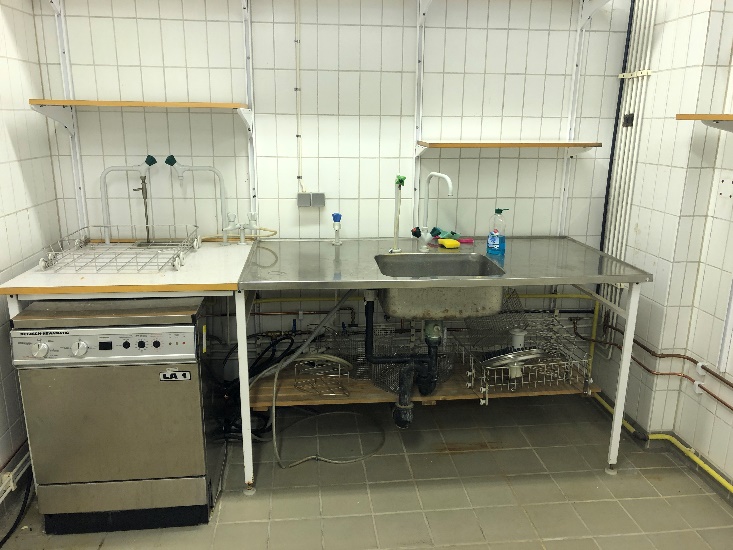 